УПРАВЛЕНИЕ ОБРАЗОВАНИЯ  АДМИНИСТРАЦИИСЕРГИЕВО-ПОСАДСКОГО МУНИЦИПАЛЬНОГО  РАЙОНА                                    МОСКОВСКОЙ ОБЛАСТИМУНИЦИПАЛЬНОЕ БЮДЖЕТНОЕ ДОШКОЛЬНОЕ ОБРАЗОВАТЕЛЬНОЕ УЧРЕЖДЕНИЕ«ДЕТСКИЙ САД КОМБИНИРОВАННОГО ВИДА № 60 »141370,г.Хотьково, ул.Дачная, 1тел.8 (254) 3-00-90.ПУБЛИЧНЫЙ  ДОКЛАДпо итогам работы коллектива  МБДОУ «Детский сад комбинированного вида № 60» за 2016-2017 учебный год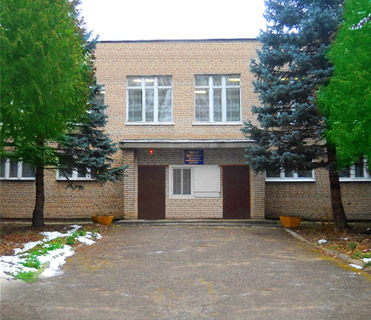  Представлен на общем собрании коллектива                                                  12.10.2017  года                                                                            Подготовил:                                                                             Старший воспитатель МБДОУ          М. С. Куртюкинаг. Хотьково	2017 годВведениеУважаемые родители, педагоги,общественность, друзья и партнёры ДОУ! 	Предлагаем вашему вниманию Публичный информационный отчет, в котором представлены результаты деятельности МБДОУ за 2016-2017 учебный год. В нашем сообщении содержится информация о том, чем живет ДОУ, как работает, чего достигло, какие потребности и проблемы администрация и коллектив учреждения надеется решить с Вашей помощью. Коллектив детского сада надеется в вашем лице получить поддержку.         Публичный доклад Муниципального бюджетного дошкольногообразовательного учреждения « Детский сад комбинированного вида № 60»(далее – ДОУ) подготовлен в соответствии с рекомендациями Департамента стратегического развития Минобрнауки России по подготовке Публичных докладов образовательных учреждений от 28.10.2010 №13-312 и отражает состояние дел в учреждении и результаты его деятельности за 2016- 2017 учебный год.        Публичный доклад ДОУ – аналитический публичный документ в формепериодического отчета учреждения перед обществом, обеспечивающийрегулярное (ежегодное) информирование всех заинтересованных сторон осостоянии и перспективах развития образовательного учреждения.Публичный доклад адресован широкому кругу читателей: представителям органов законодательной и исполнительной власти, родителям детей, посещающих ДОУ и родителей, планирующих привести своих детей вдетский сад, работникам системы образования, представителям средствмассовой информации, общественным организациям и другим заинтересованным лицам.          Основными целями Публичного доклада  МБДОУ «Детский сад комбинированного вида № 60»  являются:- обеспечение информационной основы для организации диалога и согласования интересов всех участников образовательного процесса, включая представителей общественности;- обеспечение прозрачности функционирования образовательного учреждения;- информирование потребителей образовательных услуг о приоритетных  направлениях развития ДОУ, планируемых мероприятиях и ожидаемых результатах деятельности.Раздел 1. Общая характеристика учрежденияМуниципальное бюджетное дошкольное образовательное учреждение «Детский сад комбинированного  вида № 60»Дата открытия     -  5 октября 1970 года.Адрес: Московская область, Сергиево- Посадский район, город Хотьково, улица Дачная , дом 1 Телефон: 8496-543-00-90Электронная почта: mbdou60-xotkovo@yandex.ru Сайт:  www.xotkovo-mbdou60.ru Учредитель: xАдминистрация Серигиево- Посадского муниципального района управление образования Сергиево- Посадского муниципального района .МБДОУ «Детский сад комбинированного вида № 60» функционирует на основании Устава, утвержденного приказом управления образования Сергиево- Посадского муниципального района  № 879 – ПГ от 26.06.2015г, лицензии от 10.12. 2015 года  № 66122, срок действия: бессрочнаяМБДОУ « Детский сад комбинированного вида № 60»   для детей от 2 до 7 лет  рассчитан на 195 мест, функционирует 11 групп. Здание детского сада отдельно стоящее типовое, двухэтажное. Расположено рядом с жилыми домами, имеет две подъездных дороги. Территория детского сада озеленена насаждениями по всему периметру. На территории учреждения имеются различные виды деревьев и кустарников. Режим работы ДОУ: детский сад работает в режиме пятидневной рабочей недели с 12  часовым пребыванием: 7.00 – 19.00Заведующий МБДОУ – Козлова Татьяна Николаевна, образование высшее,                                 I квалификационная категория, педагогический  стаж -  36 лет, в должности  15 лет 2 мес.Старший воспитатель – Кртюкина Маргарита Сергеевна, образование высшее, высшая квалификационная категория, педагогический  стаж 36 год, в должности – 32 года.Цели работы: создание условий обеспечивающих физическое, художественно-эстетическое и познавательное развитие ребенка для эффективной совместной работы с семьей по вопросам воспитания  у детей знаний, умений и навыков  здорового образа жизни.Назначение образовательного учрежденияОсновной целью МБДОУ – детский сад комбинированного вида № 60» является создание благоприятных условий для полноценного проживания ребенком дошкольного возраста, формирование основ базовой культуры личности, всестороннее развитие психических и физических качеств в соответствии с возрастными и индивидуальными особенностями, подготовка к жизни в современном обществе, обучению в школе, обеспечение безопасности жизнедеятельности дошкольника.Для достижения цели решаются следующие задачи:- обеспечить охрану жизни и укрепление физического и психического здоровья детей, в том числе их эмоционального благополучия;- обеспечить равные возможности для полноценного развития каждого ребенка в период дошкольного детства ,в том числе детей с ОВЗ;- обеспечить преемственность целей, задач и содержания дошкольного иначального образования;- создать благоприятные условия развития детей в соответствии с их возрастными и индивидуальными особенностями, развития способностей и творческого потенциала дошкольника;- формировать общую культуру личности детей, в том числе ценность здорового образа жизни, развитие их социальных, нравственных, эстетических, интеллектуальных, физических качеств, инициативность, самостоятельность и ответственность ребенка, формировать предпосылки к учебной деятельности;- формировать социокультурную среду, соответствующей возрастным,индивидуальным, психическим и физиологическим особенностям детей;- обеспечить условия для совместного воспитания и образования детей с нормой в развитии и детей с ОВЗ;- реализовать систему коррекционно-развивающей работы в логопедическихгруппах для детей с ОВЗ;- обеспечить психолого-педагогическую поддержку семьям и повыситькомпетенции родителей (законных представителей) в вопросах развития иобразования, охраны и укрепления здоровья детей.- оказать консультативную помощь и поддержку родителям (законнымпредставителям) занимающиеся семейным воспитанием детей дошкольноговозраста.В детском саду создано единое образовательное пространство, цель которого: интеграция базисной и вариативной программ, путем использования единой инновационной технологии, общих образовательных методов и приемов, направленных на реализацию потенциала каждого воспитанника ДОУСтруктура управления ДОУВажнейшим в системе управления ДОУ является создание механизма,обеспечивающего заключение всех участников педагогического процесса вуправление. Управленческая деятельность является деятельностьюисследовательской и строится на основе отбора и анализа педагогической иуправленческой информации.Управленческая деятельность состоит из двух структур:1 структура - Общественное управление:· Педагогический совет,· Профсоюзный комитет,· Родительский комитет, деятельность которых регламентируется Уставом исоответствующими положениями.2 структура – Административное управление:1 уровень – заведующая МБДОУ. Управленческая деятельность заведующей обеспечивает материальное, организационное, правовые, социально- психологические условия для реализации функции управления образовательным процессом в ДОУ.2 уровень – старший воспитатель, завхоз, медицинская сестра. Объект управления управленцев второго уровня – часть коллектива согласно функциональным обязанностям.3 уровень - воспитатели, специалисты и обслуживающий персонал. Объект управления – родители и дети.Материально-техническая базаРазвивающая предметно-пространственная среда ДОУВ каждой группе созданы условия для всех видов детской деятельности. Групповые комнаты эстетически оформлены, создана уютная обстановка, которая обеспечивает психологически комфортное пребывание детей в детском саду. В ДОУ имеются залы:Музыкальный - 1;   Физкультурный – 1.Кабинеты:медицинский - 1;методический- 1;заведующего – логопункт  - 1;педагога-психолога - 1;кабинет -костюмерная -1;заместителя заведующего по АХЧ – 1;кабинет охраны- 1Помещения:прачечная - 1;пищеблок - 2;теплоузел -1.Пищеблок: в помещениях пищеблока сделан косметический ремонт, произведена замена вытяжной вентиляции. Произведена  замена сантехники,  раковин, моечных ванн. Все оборудование находится в рабочем состоянии, соответствует санитарно-гигиеническим требованиям.Музыкальный зал: оборудован в соответствии с требованиями основной образовательной программы детского сада. В музыкальном зале имеются: электронное фортепиано, детские музыкальные инструменты, магнитофон, музыкальный центр, проектор, экран Для организации педагогического процесса есть весь необходимый наглядный и дидактический материал, соответствующий принципам дидактики и санитарно-гигиеническим нормам, учебно-методический комплекс для реализации педагогической деятельности по усвоению образовательной области «художественно-эстетическое развитие» (тематический модуль – музыка).В музыкальном зале проводятся музыкальные занятия, праздники, развлечения, спектакли; физкультурные развлечения, досуги, праздники, интегрированные занятия.Физкультурный зал: достаточно оснащен  оборудованием и спортивным инвентарем для развития двигательной активности детей, как стандартным, так и нестандартным. Все оборудование соответствует педагогическим и санитарно-гигиеническим требованиям. В физкультурном  зале есть пособия для физических упражнений, развития основных видов движений, профилактики нарушений осанки и плоскостопия, спортивных игр и упражнений, детские тренажёры. В зале проводятся физкультурные занятия всей группой, подгруппой и индивидуальные; воздушные ванны, утренняя гимнастика. Зал для удобства и координации физкультурно-оздоровительной работы работает по специально утвержденному графику.Групповые помещения: в состав групп № 1,2,3,4 входят: приемная, буфетная, туалет, игровая и спальная комнаты, остальные группы без спальни. В группах созданы условия для всех видов детской деятельности: образовательной, игровой, трудовой, самостоятельной. Логопункт: оборудован в соответствии со всеми требованиями: рабочим столом логопеда, столами для детей, настенным зеркалом с освещением, шкафами с наглядным материалом, ТСО.В кабинете достаточно материала для проведения коррекционно-развивающей логопедической работы с детьми раннего и дошкольного возрастов. Также есть игры и игрушки на развитие психических, речевых процессов, методические пособия для учителя-логопеда, соответствующая документация. На базе логопедического кабинета проводятся индивидуальные и подгрупповые занятия с детьми раннего и дошкольного возрастов.Кабинет педагога-психолога: оборудован в соответствии со всеми требованиями: рабочим столом педагога - психолога, столами для детей,  релаксационным оборудованием, сенсорными дорожками, ТСО шкафами с наглядным материалом, ТСО.АНАЛИЗ  ВОСПИТАТЕЛЬНО - ОБРАЗОВАТЕЛЬНОЙ РАБОТЫ                                                                       ЗА  2016-2017  УЧЕБНЫЙ  ГОД.Детский сад  комбинированного  вида с приоритетным направлением познавательно-речевого развития и художественно – эстетическое развитие.Функционировало 11 групп:Контингент детей :Гендерный  состав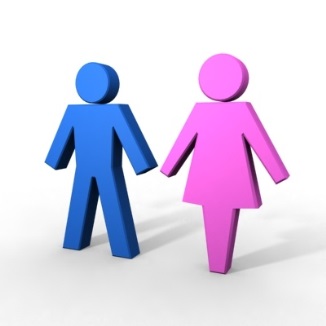 Взаимодействие с родителями.      Реализация воспитательных целей общественного дошкольного воспитания невозможна без участия семьи. Основной задачей является осуществление современных подходов к совместной работе ДОУ с семьей. В ДОУ использовались новые, альтернативные формы работы с семьей и традиционные, наполненные новым содержанием.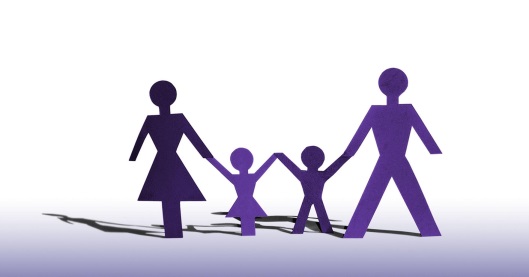 Социальный паспорт семей воспитанников, посещающих ДОУВЫВОД:               По результатам исследования следует, что основная часть дошкольников воспитывается в полных семьях, большинство родителей это рабочие и служащие. Свою работу мы строили с учётом данных особенностей, то есть дифференцированно подходили к каждой семье наших воспитанников. Родители являются основными социальными заказчиками ДОУ, поэтому взаимодействие педагогов с ними просто невозможно без учета интересов и запросов семьи. Родительский комитет совместно с администрацией ДОУ участвовал в совершенствовании условий для осуществления образовательного процесса, охраны жизни и здоровья детей, свободного развития личности, в защите законных прав и интересов детей, в создании условий для педагогического просвещения родителей, в организации и проведении мероприятий. Большое внимание в ДОУ уделяется изучению образовательных потребностей родителей (анкетирование, тестирование, опросы). Исходя из имеющихся данных, можно уверенно заявить, что перечень образовательных услуг, предлагаемый нашим детским садом, соответствует запросам родителей   Задача педагогов целенаправленно доводить до каждого родителя содержание ФГОС ДО.       Семья  является важнейшим элементом социальной ситуации развития. В ней социализация  ребёнка происходит наиболее естественно и  безболезненно, основной её механизм – воспитание.    В течение года коллектив осуществлял тесное взаимодействие с родителями в соответствии с требованиями ФГОС ДО, искал наиболее оптимальные и эффективные формы сотрудничества, но, не смотря на это, заинтересованность в решении проблем воспитания и обучения детей у родителей находится на среднем уровне. Поэтому необходимо продолжать искать и использовать в работе инновационные формы взаимодействия с родителями, привлекать к реализации проектов по благоустройству участков и оформлению групп, широко информировать родителей о работе ДОУ, привлекать к участию в творческих проектахСВЕДЕНИЯ О ПЕДАГОГИЧЕСКИХ  КАДРАХ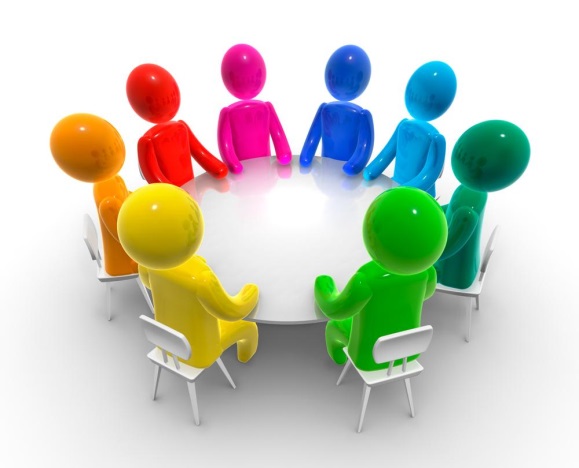 Анализ качества педагогических кадровСтарший воспитатель – 1.Музыкальный руководитель – 2.Педагог-психолог-1.Логопед – 2.  Воспитатель – 20.Всего:  26.  По образованию:Высшее педагогическое – 10 (39 %)Среднее специальное – 16 (61 %)Имеют профессиональную переподготовку на базе высшего образования -  3 (11,5%)Имеют профессиональную переподготовку на базе среднего специального образования -  8 (30,7%)По стажу:До 5 лет – 4(15 %)От 10 до 15 лет – 6 ( 23 %)От 15 до 20 лет – 7 (27  %)От 20  и более – 9 (35%)По возрасту:до 25 лет – 1 педагог (4%)с 25 до 35 лет – 6 педагогов (23%)с 35 до 45 лет – 6 педагогов (23%)от 45 до 55 лет – 7 педагогов (27%)свыше 55 – 6 педагога  (23%)По категориям:Высшая квалификационная категория – 9 (35 %)I  квалификационная категория – 14 (54 %)СЗД –3 (11 %)    В 2016- 2017 учебном году прошли аттестацию :  В 2016- 2017 учебном году прошли повышение квалификации :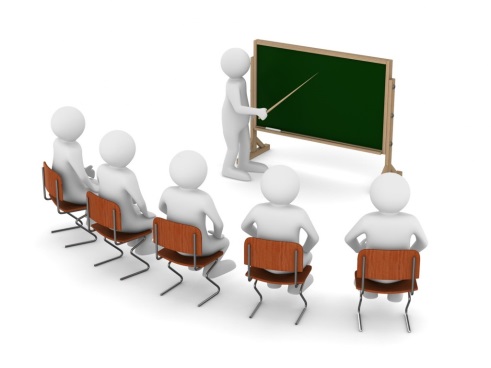   Анализ педагогической деятельности показывает, что профессиональный потенциал наших педагогов на достаточном уровне. Педагогический коллектив успешно осуществляет задачи, поставленные на учебный год.     Состояние управления обеспечивает развитие ДОУ в соответствии с современными требованиями. Сформировано единое целевое пространство. Работает стабильный кадровый состав, способный эффективно осуществлять цели, активно участвовать в инновационной деятельности. Внедряются эффективные методы, приемы, новые технологии при реализации комплексных и парциальных программ. Создана материально- техническая база, обеспечивающая инновационный процесс. Контроль направлен на совершенствование деятельности коллектива и достижение высоких результатов.Оценка результатов методической работы.   В течение года методическая работа была направлена на решение основных задач. Для их решения и с целью повышения профессиональной компетентности педагогических работников были проведены консультации и семинары- практикумы.                                                                                                                                                   Педагоги принимали активное участие в работе педагогических советов. Было проведено 5 заседаний, три из которых были тематическими:Установочный педагогический совет «Подготовка к новому 2016 – 2017 учебному году».Тематические педсоветы :- «Формирование  основ безопасности и жизнедеятельности у детей дошкольного возраста»;- «Создание  необходимых условий для единого образовательного пространства  ДОУ по речевому развитию дошкольников»- «Детский сад и семья: аспекты взаимодействия». Итоговый педагогический совет «Мониторинг реализации основных задач 2016– 2017 учебного года».   Систематически проводились совещания педагогических работников, на которых рассматривались вопросы организации и обеспечения качества образовательного процесса, работы с родителями, изучались нормативно- правовые документы, проводился анализ выполнения педагогами программных и годовых задач, планировались текущие мероприятия, рассматривались результаты контрольной деятельности.        Важным показателем компетентности педагога является его способность обобщать результаты своей профессиональной деятельности и представлять их педагогическому сообществу города, области. За последние года наблюдается положительная динамика активизации опыта работы педагогов на муниципальном, региональном  уровне.      Участие в конкурсе профессионального мастерства среди педагогических работников образовательных учреждений  «Воспитатель года — 2017» :- Нуждина Ю.М. , воспитатель высшей квалификационной  категории.Вывод:      Таким образом, можно сделать вывод о плодотворной работе педагогов в прошедшем учебном году, их стремлении к профессиональному росту.       Педагогический  коллектив  ДОУ   стабильный, работоспособный, сплочённый. Оценка по преемственности ДОУ со школой.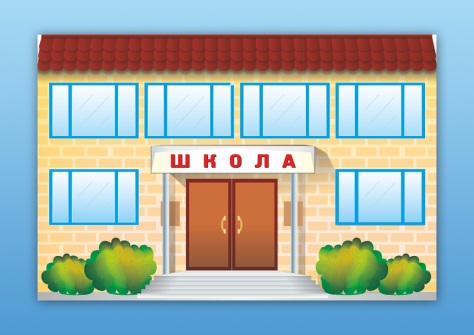 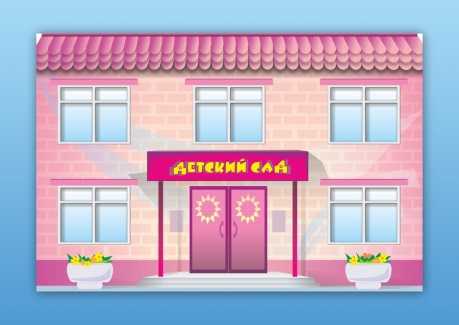     Работа по преемственности со школой строилась в соответствии с договором, который заключён между МБОУ ХСОШ  № 1 и МБДОУ № 60 с целью регулирования взаимоотношений в процессе сотрудничества и преемственности в обучении и воспитании детей.                                                                                                                                                           Создан план работы по преемственности МБОУ Хотьковской средней общеобразовательной школы № 1 и МБДОУ № 60.В 2016-2017 учебном  году работа со школой строилась по направлениям:1. Организационно – методическая работа: - Обсуждение плана работы по подготовке детей к школе;- Знакомство воспитателей с ФГОС НОО;- Посещение дошкольниками  линейки в школе 1 сентября;- Знакомство учителей с ФГОС  дошкольного образования, задачами ООП ДО МБДОУ;- Посещение воспитателями уроков  в 1-х классах;- Совместное совещание педагогов школы и детского сада;- Педагогическое совещание.;- Показ НОД по ФЭМП учителям начальных классов(в конце учебного года).2. Работа с родителями (Родительское собрание; консультации; собрание родителей будущих первоклассников).3. Работа по обеспечению взаимодействия детей младшего школьного и дошкольного возраста (экскурсии детей в школу; подарки ДОУ от школы, совместные  спортивные развлечения);4.  Аналитико – диагностическая деятельность (диагностика).Основной целью преемственности со школой было создание условий для максимального развития детей и использования единых методов и приёмов образовательного процессаВ процессе организационно – методической работы решались задачи ДОУ:1. Формирование основных физических качеств и потребностей в двигательной активности, навыков осуществления гигиенических процедур, элементарных правил ЗОЖ.2. Развитие любознательности, формирование способов познавательной деятельности.3.Формирование способности к планированию собственных действий в разных жизненных ситуаций, к развитию целеполагания.4. Развитие умения детей самостоятельно решать интеллектуальные и личностные задачи, применяя усвоенные знания на практике в разнообразных видах детской деятельности.5. Формирование предпосылок учебной деятельности: умение работать по правилу, образцу, слушать взрослого, понимать учебную задачу и выполнять его инструкции.   Итогом работы всего педагогического коллектива можно считать качественный анализ уровня подготовки детей к обучению в школе, уровень развития детей и соответствие возрастной норме.  Анализ успеваемости первоклассников  ( выпуск  педагогов Баклиной Л.П, Киселевой Н.А., Касьяновой Л.А. .) продемонстрировал высокий уровень профессионализма этих педагогов. По отзывам педагогов и завуча начальных классов МБУ ХСОШ № 1    выпускники хорошо усваивают программу первого класса, дисциплинированы, активны, артистичны, с удовольствием участвуют  в  различного рода мероприятиях школьной жизни. Деятельность коллектива ДОУ в течение 2015-2016 года была разнообразной и многоплановой. Достигнутые результаты работы, в целом, соответствуют поставленным в начале учебного года целям и задачамУсловия осуществления образовательного процесса     В 2016 – 2017 учебном году   содержание образовательного процесса определялось ООП в соответствии с нормативными документами.  Деятельность ДОУ была направлена на обеспечение непрерывного, всестороннего и своевременного развития каждого ребёнка, на его позитивную социализацию, развитие его творческих способностей      Воспитательно – образовательный процесс направлен на создание оптимальных условий для психофизической адаптации детей, на развитие их речи, познавательного и творческого потенциала, укрепление здоровья, воспитания стремления к здоровому образу жизни, и  включает в себя единство воспитательных, развивающих и обучающих целей и задач для детей, в процессе которых формируются такие знания, умения и навыки, которые имеют непосредственное отношение к развитию детей дошкольного возраста.     В основу организации образовательного процесса определен комплексно – тематический принцип с ведущей игровой деятельностью.            Решение программных задач осуществляется в разных формах совместной деятельности взрослых и детей, а также в самостоятельной деятельности детейПрограммное обеспечение. Воспитательно -образовательный процесс в ДОУ осуществлялся на основе комплексных и парциальных программ, обеспечивающих реализацию стандарта по дошкольному воспитанию. В качестве основной общеобразовательной программы для работы с воспитанниками определена комплексная программа воспитания и обучения в детском саду под редакцией Н.Е.Вераксы, Т. С. Комаровой, М.А.Васильевой.         Для реализации Образовательной программы дошкольного образования  созданы специальные условия обучения, воспитания и развития. Нашими педагогами создана социальная ситуация развития для участников образовательных отношений, включая создание образовательной среды, которая: 1) гарантирует охрану и укрепление физического и психического здоровья детей; 2) обеспечивает эмоциональное благополучие детей; 3) способствует профессиональному развитию педагогических работников; 4) создаёт условия для развивающего вариативного дошкольного образования; 5) обеспечивает открытость дошкольного образования; 6) создает условия для участия родителей (законных представителей) в образовательной деятельности.          Комплексное оснащение образовательного процесса обеспечивает возможность организации как совместной деятельности взрослого и воспитанников, так и самостоятельной, деятельности воспитанников, с использованием адекватных возрасту форм работы с детьми. Создание предметно-развивающей среды также строится с учетом принципа интеграции образовательных областей      Для полноценного физического, социально-коммуникативного, познавательно, речевого и художественно-эстетического развития детей в детском саду имеются 11 групповых помещений, которые оснащены разнообразными играми, пособиями и материалами, то есть всем тем, что образует содержание деятельности детей, ориентированное на интеллектуальное, познавательное, личностное и физическое развитие ребенка.        В музыкальном зале раскрываются творческие способности детей, происходит формирование эмоциональной сферы и развитие музыкально-эстетического сознания дошкольников. Музыкальный зал имеет необходимое оборудование: пианино, синтезатор, а также разнообразные ТСО: музыкальный центр, телевизор, ноутбук, проектор мультимедиа и настенный экран.       В спортивном зале, оснащенном спортивным оборудованием и инвентарем, отвечающим гигиеническим, анатомо-физиологическим, психическим, эстетическим и другим требованиям, созданы условия охраны и укрепления физического и психического здоровья детей, обогащения оптимальной двигательной деятельности.            В уголке по ПДД, педагоги знакомят детей с правилами дорожного движения, со значением дорожных знаков, с целью формирования и развития у детей умений и навыков безопасного поведения в окружающей дорожно-транспортной среде.        Логопедический кабинет предназначен для индивидуальной работы и работы с малыми подгруппами детей по коррекции звукопроизношения и развитию общих речевых навыков. Помимо непосредственной работы по развитию лексико-грамматической и фонетико- фонематической систем речи, работа логопеда включает в себя специфические виды, способствующие психофизическому развитию ребенка. Для получения без дискриминационного качественного образования детьми с ограниченными возможностями здоровья создаются необходимые условия для профессиональной диагностики педагогом- психологом. При необходимости осуществляется коррекция нарушений развития и социальной адаптации, оказания ранней коррекционной помощи на основе специальных психолого-педагогических подходов и наиболее подходящих для этих детей языков, методов, способов общения и условий, в максимальной степени способствующих получению дошкольного образования, а также социальному развитию этих детейОбразовательный процесс с детьми осуществлялся по следующим образовательным областям:-        Социально-коммуникативное развитие-        Познавательное развитие-        Речевое развитие-        Художественно – эстетическое развитие -        Физическое  развитие.Анализ   усвоения  программы: Проанализировав данные по выполнению программы, следует отметить хорошие результаты выполнения программы по всем образовательным областям во всех группам. В младшей группе дети быстро и легко адаптировались, благодаря творческому подходу воспитателя к детям и родителям. Все дети развиваются в норме по возрастным показателям.  Анализ работы коллектива по основным направлениям деятельности.  Обеспечение здоровья и здорового образа жизни.    Укрепление здоровья воспитанников, развитие двигательной сферы детей, формирование у воспитанников сознательного отношения к здоровью являются основными задачами нашего коллектива.    Медико–профилактическая деятельность в ДОУ обеспечивает сохранение и приумножение здоровья детей под руководством медицинского персонала  в соответствии с медицинскими требованиям и нормами с использованием медицинских средств. Педагоги создают условия для различных видов двигательной активности в соответствии сих возрастными и индивидуальными особенностями, способствуют становлению у детей ценностей здорового образа жизни.     Работа по укреплению здоровья чётко организована, через физкультурно – оздоровительный процесс, уделяется огромное внимание проведению профилактических и оздоровительных процедур: дыхательной гимнастике, упражнениям после сна, витаминизации, самомассажу и др.      Оздоровительная работа в детском саду строилась на основе анализа заболеваемости простудными заболеваниями, гриппом и ОРВИ, показатель которых увеличивается в осенне-зимне-весенний период. Все оздоровительные мероприятия согласовывались с врачом-педиатром, заведующей детским садом на совместных педсоветах, утверждались и проводились согласно ежемесячного и годового плана. В  течение  учебного  года  коллектив  детского  сада, опираясь на накопленный опыт       работы   по  физическому  развитию  детей,  совершенствовал ее  по  направлениям:1.                Физкультурно-оздоровительная  работа;2.                Работа  по  созданию  психологического  комфорта;3.                Сотрудничество  с  семьёй.              Особое  значение  в  воспитании  здорового  ребёнка  придавали  формированию  у  детей  жизненно  важных  двигательных  навыков  и  умений,  способствующих  укреплению здоровья,  а  также   умению  вырабатывать  разумное  отношение  к  своему  организму,  вести  здоровый  образ  жизни  с  раннего  детства.Проблеме  обеспечения  здоровья  и  здорового  образа  жизни  в  детском  саду  уделяется особое  внимание.  Осуществление  работы  над  решением  этой  проблемы  ведётся  в  нескольких  направлениях:-       система  физкультурно-оздоровительных  мероприятий  и  закаливания;-       улучшение  качества  медицинского  обслуживания;-       система  комфортной  пространственной  и  психологической  среды.-       система  рационального  питания;      Педагогами и медицинской  службой ДОУ и в дальнейшем будет проводиться поиск эффективных способов сохранения и укрепления здоровья дошкольников, который  бы предусматривал повышение роли родителей в оздоровлении детей, приобщение их к здоровому образу жизни, создание семейных традиций физического воспитания. Медицинской службой ДОУ планируется усиление   профилактической работы среди родителей воспитанников и сотрудников ДОУ.Данные о заболеваемостиАнализ заболеваемости детей:           заболеваемость                                        посещаемостьВывод: в 2016 -2017 уч. г. количество заболеваний и количество пропусков на 1 ребенка по болезни  увеличилось, посещаемость на одного ребенка незначительно увеличилась  за счет пропусков по причине родителей. Необходимо продолжить проводить физкультурно- оздоровительную работу в системе, разнообразить формы просветительской работы с родителями, осуществлять более тесное взаимодействие по формированию навыков ЗОЖРезультаты психолого-педагогического сопровожденияНаправления деятельности работы службы психолого-педагогического сопровожденияЦель: психолого-педагогическая поддержка позитивной социализации и индивидуализации, развития личности детей дошкольного возраста.В соответствии с целью, деятельность ДОУ направлена на решение задач, которые можно разделить на три блока.1. Задачи адаптации:- сохранить и укрепить физическое и психическое здоровье детей раннего возраста, в том числе эмоциональное благополучие;- обеспечить равные возможности для полноценного развития каждого ребенка в период дошкольного детства.2. Задачи социализации:- приобщить детей к социокультурным нормам, традициям семьи, общества и государства;- формировать общую культуру личности, в том числе ценности здорового образа жизни, развитие социальных, нравственных, эстетических, интеллектуальных и физических качеств, инициативности, самостоятельности и ответственности, предпосылки к учебной деятельности;- объединить обучение и воспитание в целостный образовательный процесс на основе духовно-нравственных и социокультурных ценностей, принятых в обществе правил и норм поведения в интересах человека, семьи и общества.3. Задачи личностного развития:- создать благоприятные условия развития детей в соответствии с их возрастными и индивидуальными особенностями и склонностями;- развивать способности и творческий потенциал каждого ребенка как субъекта отношений с самим собой, другими детьми, взрослыми и миром;- формировать познавательные интересы и действия ребенка в различных видах деятельности, свойственных возрасту.1.1.Цель психологической службы ДОУ: создание условий для сопровождения и развития как субъекта образовательного процесса, так и учреждения в целомОсновными задачами ПС в ДОУ являются:Психологическое сопровождение ВОП в ДОУПроведение индивидуальной работы с детьми с учётом их индивидуально - психологических особенностей в ВОП ДОУ и семьеСодействие развитию образовательного учреждения в целом, психологическая поддержка процесса формирования команды единомышленников      2. Охват психологическими услугами       Анализ деятельности службы практической психологии ДОО по направлениям деятельности       Психологическое сопровождение воспитательной деятельности, развития личности воспитанников, их социализацииВиды работ: психологическая коррекция и развитиеКонтингент: детиЦель: интенсификация и коррекция психического развития детейМероприятия (услуги): в течение года проводились подгрупповые коррекционно – развивающие занятия по программам В.Л. Шарохиной «Коррекционно - развивающие занятия в младшей группе», «Коррекционно - развивающие занятия в средней группе» с целью воспитания сотрудничества, доброжелательного отношения к сверстникам и взрослым, совершенствованию коммуникативных способностей детейРезультаты: положительная динамика в развитии познавательной, эмоционально – волевой, личностной, коммуникативных сферахВиды работ: психологическая профилактикаКонтингент: педагогиЦель: обеспечение психоэмоционального комфорта педагогов в период адаптации к условиям в ДОУ, подготовки к аттестацииМероприятия (услуги): индивидуальные консультации по теме: «Эффективное поведение в напряжённых ситуациях». Оформление стендовой информацииРезультаты: в коллективе сложился благоприятный социально – психологический климат, который соответствует средней степени благоприятности, успешное прохождение и подтверждение аттестации, повысили уровень психологической грамотности и овладели навыками поведения в стрессовых ситуациях 100% педагоговКонтингент: администрацияЦель: оптимизация взаимодействия участников ВОПМероприятия (услуги): участие в педагогических советах, педагогических часахРезультаты: успешное проведение запланированных мероприятийКонтингент: родителиЦель: оптимизация детско – родительских отношений, предупреждение нарушений в эмоционально – личностной, познавательной, поведенческой сферах детейМероприятия (услуги): индивидуальное консультирование по вопросам особенности общения и развития личности ребёнка с ОВЗ, оформление визуального рядаРезультаты: родители владеют информацией о психологических особенностях детей. Повышен ВОПВиды работ: психологическая диагностикаКонтингент: детиЦель: выявление уровня психического развития детей, их индивидуальных особенностейМероприятия (услуги): диагностика детей вторых младшей, средних групп (психолого – педагогическая диагностика развития детей раннего и дошкольного возраста, под ре. Е.А. Стребелевой);изучение особенностей эмоционального и интеллектуального развития ребёнка (по запросам педагогов, родителей и по показаниям);изучение особенностей эмоционального и интеллектуального развития детей, направляемых на ПМПк и ПМПКРезультаты: определён уровень психического развития детей младшего и среднего  возраста, изучены особенности эмоционального, интеллектуального развития. Выстроены траектории развития 50 детям, из них 23 детям с ОВЗ. Изучены особенности детей направляемых на ПМПК в количестве 24 человекКонтингент: педагогиЦель: изучение социально – психологического климата педагогического коллективаМероприятия (услуги): диагностики оценки психологического климата в педагогическом коллективе с целью определения уровня социально – психологического климата факторовРезультаты: в результате проведённой диагностики были выявлены особенности социально – психологического климата педагогического коллективаВиды работ: психологическое просвещениеКонтингент: педагоги	Цель: создание условий для создания психологической компетентности участников ВОПМероприятия (услуги): индивидуальное консультирование по вопросам развития и воспитания детейРезультаты: педагоги повысили психологическую компетентность, овладели информацией о психологических особенностях детей и методах сопровождения различных категорий детейКонтингент: родителиЦель: повышение уровня психологической грамотностиМероприятия (услуги): тематические родительские собрания по вопросам возрастной психологии, особенностям, различным аспектам их развития и воспитания: «Особенности психического развития детей раннего возраста», «Кризис трёх лет», оформление психологического визуального ряда, индивидуальное и групповое консультированиеРезультаты: в ходе 10 индивидуальных консультации и 2 собраний родители повысили уровень психологической грамотности. В группах оформлены визуальные ряды «Советы психолога»Виды работ: психологическое консультированиеКонтингент: педагогиЦель: оптимизация взаимодействия участников ВОП и оказание им психологической помощиМероприятия (услуги): групповые и индивидуальные консультации по теоретическим и практическим вопросам психологии, по результатам диагностических обследований, по результатам и ходу коррекционного процессаРезультаты: составлены индивидуальные образовательные маршруты, даны рекомендации по оптимизации ВОП с учётом результатов, полученных в ходе проведённых диагностик, составлен годовой перспективный план, расписание подгрупповых занятий с детьми с учётом психологических рекомендацийКонтингент: родителиЦель: оптимизация взаимодействия участников ВОП, оказание им психологической помощиМероприятия (услуги): индивидуальное консультирование об индивидуальных и возрастных особенностях детей по теоретическим и практическим вопросам психологии, по результатам диагностических обследований, по результатам и ходу коррекционного процессаРезультаты: составлены индивидуальные образовательные маршруты сопровождения, отпимизированы детско – родительские отношенияГотовность выпускников ДОУ к школьному обучению(по результатам психологической диагностики)Количество выпускников – 50 человек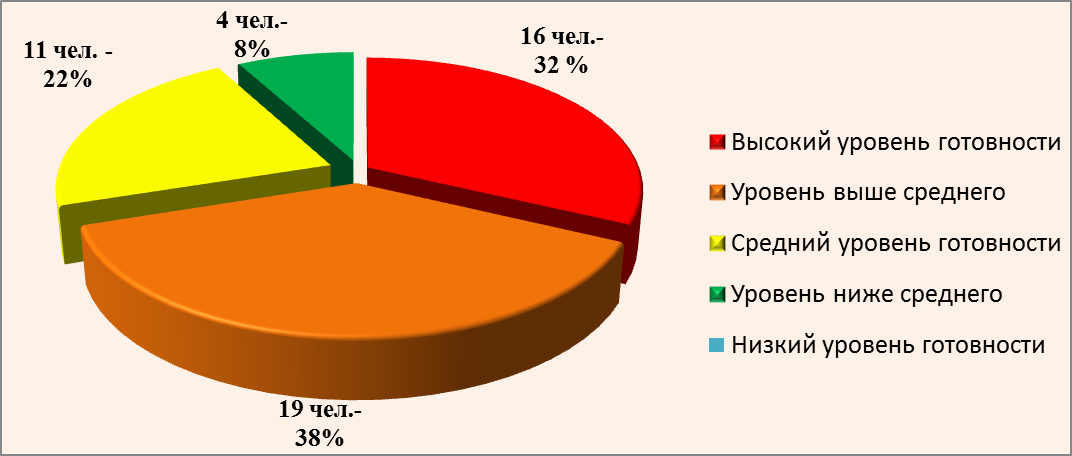 Данные психолого-педагогической диагностики выпускников детского по готовности к школьному обучению показывают, что из 50 человек у 51% воспитанников преобладает высокий (32%) и выше среднего (38%) уровни готовности к школе по всем показателям психической готовности, 22% (11 человек) со средним уровнем готовности, 8% (4 человека) – ниже среднего, низкого уровня готовности не отмечается. Качество и организация питания.      Организация питания осуществляется администрацией Образовательного учреждения в соответствии с действующими натуральными нормами питания. В дошкольном учреждении 4-х разовое питание на основе 20 дневного меню, согласованное  В меню представлены разнообразные блюда: из мяса, круп, рыбы, овощей, творога, фруктов. Меню составлено с учетом калорийности, сочетает в полном объёме белки, жиры, углеводы. Поставка продуктов питания осуществляется  поставщиками, выбранными  на конкурсной основе. С этими поставщиками заключены соответствующие контракты. Привоз продуктов по графику. Каждый поступающий продукт имеет удостоверение качества и безопасности. Приготовление пищи проводится по технологическим картам, которые приложены к 20- дневному меню. Еда готовится в соответствии с санитарно-гигиеническими требованиями и нормами.  На пищеблоке в достаточном количестве набор оборудования, инвентаря и посуды. Все промаркировано в соответствии с её нахождением в цехах разного назначения (сырой, варёной продукции), в соответствии с приготовляемым блюдом. Ежедневно на пищеблоке проводится контроль за соблюдением сроков реализации продуктов, их хранения, товарного соседства, в том числе за температурным режимом в холодильнике. Контроль осуществляет заведующая и медицинская сестра. Особое внимание уделяется ведению бракеражей: сырой (скоропортящейся) продукции с целью контроля за сроками реализации продукта, варёной (готовой) продукции с целью контроля за качеством приготовления пищи. Один раз в 10 дней проверяется выполняемость норм питания и средняя калорийность дня. Ежедневно шеф-поваром оставляются пробы всех приготовленных блюд для проверки качества. Пробы хранятся в холодильнике в течение 48 часов, согласно Сан ПиН 2.4.1.3049-13.Физическое развитие. Физическое воспитание, которому ДОУ уделяет значительное внимание, направлено на охрану жизни и укрепление здоровья детей, своевременное формирование у них двигательных умений и навыков, развитие психофизических качеств, овладение физическими упражнениями, воспитание жизнерадостной, волевой, творческой личности. В ДОУ имеется физкультурный зал со спортивным оборудованием, физкультурная площадка. Педагоги создают все условия для различных видов двигательной активности детей в течение дня. Предметно-развивающая среда в группах была пополнена атрибутами для обеспечения двигательной активности детей.  Физическое воспитание в ДОУ осуществлялось как на специальных физкультурных занятиях, так и в игровой деятельности, и повседневной жизни детей. Физкультурные занятия в течение года проводились как в зале, так и на открытом воздухе. Занятия проходили динамично с высокой физической нагрузкой. Систематически проводились: - утренняя гимнастика, как средство тренировки и закаливания организма; - закаливание (воздушные и водные процедуры); - музыкально-ритмические занятия; - подвижные игры на прогулках; - гимнастика после сна; - пальчиковая гимнастика- занятия на воздухе; - прогулки.          Задачи физического воспитания решались в тесном взаимодействии и сотрудничестве педагогического и медицинского персонала детского сада.Речевое развитие.    Сотрудники ДОУ создают все условия для речевого развития детей. Во всех возрастных группах имеются уголки по развитию речи, где имеется иллюстрационный материал, дидактические игры, картотеки потешек, загадок, скороговорок. Все материалы хранятся в доступном месте для детей. В группах имеются книжные уголки, где представлены сказки, рассказы, детские журналы и т.д. Развитие речи детей осуществлялось педагогами в разных видах деятельности: по ознакомлению с окружающей действительностью, художественной литературой, в игре, на всех занятиях, в повседневной жизни, труде, в общении с родителями. С целью реализации задач по развитию речи педагоги проводили занятия по сценическому мастерству, цель которых – вовлекать детей в театрализованную деятельность, в процессе которой активизируется речь, развивается интонационная выразительность речи, обогащается словарный запас. Воспитатели организовывали прослушивание художественных произведений, обсуждали их содержание, учили детей умениям выделять основных персонажей художественных произведений. В средних и старших группах побуждали к пересказу фрагментов сказок, воспроизводя действия путем использования условных заместителей, что способствовало активному слушанию, пониманию текстов. Работа велась воспитателями совместно с музыкальным руководителем. Были организованы показы кукольных спектаклей, режиссерские игры, игры- драматизации, спектакли по мотивам разных сказок. В области развития воображения воспитатели формировали предпосылки собственного творчества. Наиболее успешно проводили эту работу воспитатели старших и подготовительных групп. Дети в этих группах общительны, коммуникабельны, эмоциональны. В группах много игрового материала, театров, атрибутов для организации театрализованных игр. Воспитатели старших групп приобрели персонажей сказок к режиссерским играм, совместно с родителями изготовили много атрибутов, костюмов для игр – драматизаций.. В занятия включены упражнения на развитие артикуляционного аппарата, интонационной выразительности речи, дыхания, пальчиковая гимнастика, упражнения на развитие диалоговой речи. В свободное от занятий время педагоги индивидуально занимались с детьми, развивая ту сторону речевого развития, которая вызывала у ребенка затруднения. Педагоги ДОУ в работе с детьми использовали следующие методы: наглядный, словесный, практический.Вывод: Воспитателям проводить индивидуальную работу в летний период с вновь прибывшими детьми. Необходимо продолжить работу по развитию интонационной выразительности речи, обогащению словаря, уделить особое внимание формированию правильного звукопроизношения и грамматического строя речи.Анализ коррекционной работы.    Важной часть образовательного процесса в ДОУ является коррекционная работа по развитию речи детей, которая  проводилась в течении года учителями-логопедами Ермиловой И.В. и Мухиной А.С.    В ДОУ созданы условия для оказания помощи детям с нарушениями речи. В ДОУ работает 2 логопункта. Вся работа учителей - логопедов направлена на коррекцию звуковопроизношения и развитие речемыслительной деятельности детей. Данная работа проводится в тесном контакте с педагогами ДОУ и, конечно, с родителями. Постоянно организуются индивидуальные беседы, консультации. Логопункты  посещало 52  ребенкаПознавательное развитие Формирование элементарных математических представлений. Для развития элементарных математических представлений в ДОУ созданы все условия. Во всех возрастных группах была организована развивающая среда: имеются развивающие стенки, дидактические игры, настольные игры, математические тетради, пособия для развития логического мышления, демонстрационный и раздаточный материал. На занятиях по математике использовались такие методы работы с детьми, которые развивали самостоятельность, логическое мышление, внимание, творческую активность воспитанников: метод сравнения и анализа; метод проблемных задач и ситуаций; метод альтернативных действий. Организуя работу с детьми, педагоги знакомили детей со способами установления количественных и пространственных отношений между предметами реального мира, учили их считать, прибавлять, вычитать в пределах 10, обследовать форму предметов, ориентироваться в пространстве и во времени. На этой основе педагоги формировали у детей представления о натуральном числе, обоснованных величинах, о простейших геометрических формах, о длительности некоторых временных отрезков. Уровень организации процесса обучения позволяет детям прочно усваивать знания, развивает самостоятельность, гибкость мышления, сообразительность. Исходя из этого, развитие элементарных математических представлений дошкольников осуществлялось планомерно и системно.Конструктивная деятельность. Основными задачами обучения в течение года были: развитие у детей элементов конструкторской деятельности и творчества. Для развития конструктивной деятельности в детском саду созданы все условия. В группах имеются конструкторы разных видов, строительный материал, бумага, бросовые и природные материалы, которые находятся в доступном и удобном для детей месте. Педагоги знакомили детей в соответствии с их возрастными возможностями со свойствами деталей и способами соединения в разных конструкциях, формировали практические навыки конструирования из бумаги и природного материала. В старших группах «конструкторы и другие средства моделирования объёмных объектов» знакомили дошкольников с основными возможностями конструирования, развивали творческие способности. Дети в группах обеспечены местом, временем и материалом для самостоятельной игры, они достаточно времени играли с конструкторами, кроме того, они использовали конструктор в сюжетно-ролевой игре: для конструирования мебели, декораций или персонажей для настольного театра, используя собранные конструкции, как предметы-заместители в режиссѐрских играх/Художественно – эстетическое развитие.    В ДОУ велась систематическая работа по приоритетному художественно-эстетическому направлению средствами музыкального, изобразительного и театрального искусства. Работа велась планомерно, дифференцированно. В детском саду созданы все условия для развития у детей музыкальных способностей. В ДОУ имеется музыкальный зал, музыкальный центр, набор музыкально-дидактических игр, во всех группах ДОУ оформлены музыкальные уголки, оснащенные музыкальными инструментами, дидактическими играми, имеются проигрыватели, магнитофоны, подборка грамзаписей и кассет с классической музыкой и детскими песенками. Музыкальный руководитель развивала у детей музыкальный слух, певческие способности, музыкально-ритмические движения, знакомила с произведениями классической музыки, учитывая при этом возрастные особенности детей. Реализация годовых задач осуществлялась на музыкальных занятиях, праздниках и развлечениях: «Осенний бал», «Новый год», «По следам новогодней елки», «Прянички для мамочки»,  «Эх, дороги…» и «Выпуск в школу» По результатам диагностики наблюдается положительная динамика овладения детьми разделов программы. Работа по художественно-эстетическому развитию детей осуществлялась средствами изобразительного искусства. Педагоги продолжали знакомить детей с произведениями искусства различных видов и жанров, народно – декоративного, прикладного творчества, обращали внимание на средства выразительности, присущие разным видам искусств. Для организации самостоятельной изобразительной деятельности во всех групповых комнатах созданы изобразительные зоны - уголки, где выставляются работы детей, оформлены уголки и стены творчества, оснащенные различными материалами. В течение года организовывались выставки детских и совместных работ детей и родителей: «Волшебный сундучок осени», «Новогодняя красавица», «Птичья столовая», «Зимние узоры», «Транспорт в городе», «Волшебный космос», «Они сражались за Родину», «Азбука дорожного движения». Проводилась работа с детьми по обучению нетрадиционным методам рисования. В прошедшем учебном году велась работа по художественно- эстетическому воспитанию средствами театральной деятельности. Для проведения театральных занятий в ДОУ имеется разнообразные виды театра: кукольный, пальчиковый, настольный, теневой, куклы - Бибабо, театр ложек, а так же ширмы. Для организации самостоятельной театральной деятельности в групповых комнатах созданы театральные зоны. В ДОУ имеется театральная студия и много различных костюмов. Содержание занятий по театрализованной деятельности включает в себя:  просмотр кукольных спектаклей и беседы по ним;  игры-драматизации;  упражнения для социально-эмоционального развития детей;  коррекционно-развивающие игры;  упражнения по дикции (артикуляционная гимнастика);  упражнения на развитие детской пластики;  упражнения на развитие выразительной мимики, элементы искусства пантомимы;  театральные этюды;  подготовка (репетиции) и разыгрывание разнообразных сказок и инсценировок и т.д. В течение года работала театральная студия под руководством музыкального руководителя Спиридоновой Л.А.., которую посещали дети старшей и подготовительной групп. Дети, посещающие театральную студию, стали более раскрепощенными, у них повысился уровень развития речи: речь стала более эмоциональной, выразительной, грамматически правильной В течении года были разучены и показаны детям и родителям ДОУ сказки «Кошкин дом» и « Как лисенка проучили»В следующем году продолжить работу по художественно-эстетическому воспитанию детей средствами театральной деятельности. Воспитателям необходимо вести в системе работу с одаренными детьми, организовывать работу со способными детьми в совместной деятельности, используя предметно- пространственную среду. Вывод: Уровень развития художественно-творческих способностей у детей в 2016-2017 учебном году  повысился. Но необходимо продолжить систематическую работу по художественно-эстетическому развитию детей, используя инновационные и развивающие технологии в изобразительной деятельности. Искать наиболее эффективные формы взаимодействия с родителями в данном направлении.Ознакомление с миром природы. В ДОУ велась целенаправленная работа по экологическому воспитанию дошкольников. В каждой возрастной группе была создана развивающая среда: дидактические игры, календари наблюдений за погодой, экспериментальные уголки, наборы для экспериментального уголка (микроскопы, колбы, пробирки, емкости) и т.д. Формы организации детей: образовательная деятельность, целевые прогулки, экспериментирование, наблюдения. Реализация программных задач осуществлялась в совместной деятельности детей с воспитателем и самостоятельной. По итогам выполнения программы у детей сформированы обобщенные представления о природе: - дети владеют первоначальными обобщенными представлениями о живом, самостоятельно выделяют ряд существенных признаков живого у отдельных объектов и групп; - дети проявляют элементарную любознательность: задают разнообразные поисковые вопросы и умеют отвечать на них; самостоятельно устанавливают причинно-следственные связи, делают элементарные умозаключения; - достаточно уверенно ориентируются в правилах поведения в природе, стараются их придерживаться; - мотивом бережного отношения к объектам живой природы выступает понимание ценности жизни, стремление к совершению добрых поступков. Понимая, что любая работа, а тем более изучение природы города и района невозможно без активного взаимодействия с родителями, поэтому работа в ДОУ проводилась по двум направлениям: повышение компетентности родителей (консультации, памятки для родителей, ширмы, индивидуальные беседы  и совместные проекты, экскурсии, праздники,  Успешно прошла акция «Птичья столовая», в ходе которой проявили творчество и дети и родители.Обеспечение безопасности жизни и деятельности ребёнка в здании и на прилегающей к ДОУ территории      Обеспечение безопасности жизни и деятельности ребёнка в здании и на прилегающей к ДОУ территории. Для обеспечения безопасности детей здание учреждения оборудовано пожарной сигнализацией и тревожной кнопкой, что позволяет своевременно и оперативно вызвать наряд охраны в случае чрезвычайной ситуации (ЧС). Вход в дошкольное учреждение оборудован домофоном, имеется  домофон на калитке детского сада Обеспечение условий безопасности в учреждении выполняется локальными нормативно- правовыми документами: приказами, инструкциями, положениями. В соответствии с требованиями законодательства по охране труда систематически проводятся разного вида инструктажи: вводный (при поступлении), первичный (с вновь поступившими), повторный, что позволяет персоналу владеть знаниями по охране труда и техники безопасности, правилами пожарной безопасности, действиям в чрезвычайных ситуациях. Во всех помещениях имеются планы эвакуации, назначены ответственные лица за безопасность. Территория по всему периметру ограждена металлическим забором. В учреждении ведется наружное и внутреннее видеонаблюдение. Для обеспечения безопасности образовательного процесса проходит обучение коллектива действиям в чрезвычайных ситуациях, учебные тренировки по эвакуации раз в месяц. Ежегодно обследуется игровое и спортивное оборудование. В помещениях ДОУ создана безопасная среда: закреплённые шкафы, стеллажи; отсутствие ядовитых и колючих растений; безопасное расположение растений в группе; оборудование помещений с соблюдением мер противопожарной безопасности; правильное хранение различных материалов, медикаментов (ножницы, иголки находятся в недоступном для детей месте, соответствуют требованиям; лекарства находятся только в аптечке, аптечка в недоступном для детей месте; моющие средства находятся так же в недоступном для детей месте); мебель, подобранная по росту детей, промаркирована; промаркировано постельное бельё и полотенца, осуществляется правильное освещение. Вывод: в ДОУ созданы  условия, обеспечивающие безопасную жизнедеятельность, как детей, так и всех сотрудников учрежденияПерспективы развития ДОУ в 2017 – 2018 учебном годуСовершенствование нормативно – правовой базы ДОУ в соответствии с действующим законодательством, структурирование, систематизация, совершенствование локальных нормативных актов, номенклатуры дел.Совершенствование и развитие материально – технической базы ДОУ, РППС.Повышение профессиональной компетентности педагогов (аттестация, обучение, курсовая подготовка, внутрифирменное обучение). Самореализация в профессиональной деятельности (конкурсы профессионального мастерства).Совершенствование образовательной программы детского сада, адаптированной образовательной программы для детей с ОВЗ (дети с ранней неврологической патологией), оздоровительной программы.Разработка и внедрение индивидуальных программ сопровождения детей (Портфолио ребенка).  Совершенствование ИОМ по сопровождению детей с ОВЗ.Повышение качества работы ДОУ в соответствии с требованиями ФГОС ДО.Организация консультативной и практической помощи родителям, чьи дети не посещают дошкольное образовательное учреждение (деятельность консультационного пункта). Реализация инновационной деятельности в статусе муниципального ресурсного центра по вопросам управления качеством дошкольного образования в соответствии с требованиями ФГОС ДО.Перспективы педагогической деятельности 
в 2017-2018 учебном годуРеализация педагогических технологий и форм организации ООД С учётом требований ФГОС (проектный метод, игровые технологии, ИКТ).Совершенствование педагогической деятельности по реализации образовательной    деятельности познавательное развитие (тематический модуль-познавательно-исследовательская деятельность, проектная, опыты и эксперименты)Совершенствование и развитие РППС ДОУ в контексте реализации ФГОС ДОСовершенствование педагогической документации.Повышение профессиональной компетентности (организация мастер-классов педагогов в ДОУ), конкурсы различной направленности, в том числе муниципальный конкурс «Золотой фонд» - Ларионова О.С., воспитатель, издательская деятельность педагоговТрансляция ППО.Организация работы методического совета, временных творческих групп по:     - индивидуальному сопровождению воспитанников;     - дизайну интерьера, развитию РППС;     - совершенствованию логопедического сопровождения;     - организации культурно-досуговой деятельности.Организация работы «Школы успеха» (сопровождение молодых педагогов)Совершенствование механизмов педагогической диагностики.Совершенствование индивидуального сопровождения воспитанников с ОВЗРеализация инновационной деятельности МРЦ по вопросу управления качеством образования в ДОУ.Реализация платных образовательных услуг.Реализация консультативной и практической помощи родителям, чьи дети не посещают ДОУ (работа консультационного пункта)Перспективы работы психолого-педагогической службыОпределение контингента детей «группы риска» и коррекционно-развивающие занятия с этими детьми.Комплексное диагностическое обследование детей из проблемных семей. Составление психолого-педагогических заключений.Мероприятия с детьми и родителями.группаКоличествогруппвозраст детейколичество детейнаправленность группыI - младшая 22 - 3 лет33общеразвивающаяII - младшая33- 4 лет64общеразвивающаясредняя24 - 5 лет48общеразвивающаястаршая25 - 6 лет52комбинированнаяподготовительная26 - 7 лет45комбинированнаяитого11242ГодОбщеекол – водетейПо  возрастуПо  возрастудевочкималь чикиГодОбщеекол – водетейдо             додо             додевочкималь чикиГодОбщеекол – водетей3 лет7 летдевочкималь чики2014-2015 уч.г.236421941191172015-2016 уч.г.242322101171252016-2017 уч.г.24233209107135№ п/пкритерииЧисленность по саду1.Полные семьи168   ( 79%)2.неполные семьи44     ( 21%)3.Многодетные22     ( 10%)4.Матери-одиночки27     ( 12%)5.Дети – инвалиды1       ( 0.5%)6.Иные категории, ( иностранцы)2        ( 1%)№п/пФ И О ДолжностьНаличие                     кв. категорияПрисвоенная                    кв. категория1.Щепанская О.М.воспитательперваявысшая 2.Иванова О.Н.воспитательС З Дпервая3.Касьянова Л.А.воспитательС З Дпервая4.Львова К.А.Педагог-психолог-первая№п/пФ И ОНазвание курсовКо-во часовНа бюджетной основеНа бюджетной основеНа бюджетной основеНа бюджетной основе1.Щеголева Т.Г.«Охрана труда в дошкольных учреждениях»722.Степанова Т.И.«Охрана труда в дошкольных учреждениях»723.Булахова О.С.«Работа педагога ДО с родителями воспитанников в условиях реализации ФГОС ДО»724.Свиридова Г.Д.«Работа педагога ДО с родителями воспитанников в условиях реализации ФГОС ДО»725.Магомедова И.С.«Работа педагога ДО с родителями воспитанников в условиях реализации ФГОС ДО»726.Шелехигна Е.Н.«Работа педагога ДО с родителями воспитанников в условиях реализации ФГОС ДО»72На коммерческой основеНа коммерческой основеНа коммерческой основеНа коммерческой основе1.Баклина Л.П.«Использование ИКТ в работе педагога ДОО в контексте ФГОС ДО»722.Горончук Т.В.«Инклюзивная практика обучения и воспитания детей с ОВЗ в условиях реализации ФГОС»722.Горончук Т.В.«Художественно- эстетическое развитие дошкольников в соответствии с ФГОС»363.Щеголева Т.Г.«Перспективы развития системы дошкольного образования в контексте современных требований»144основнаяобразовательная программа дошкольного образованияМБДОУ № 60«От рождения до школы» ( под ред. Н.Е.Вераксы, Т.С.Комаровой, М.А.Васильевой. – М.: Мозаика-Синтез 2014г. )Программа  построена на позициях гуманно-личностного отношения к ребенку и направлена на его всестороннее развитие, формирование духовных и общечеловеческих ценностей, а также способностей и компетенций. В Программе отсутствуют жесткая регламентация знаний детей и предметный центризм в обучении."Программа коррекционно-развивающей работы в логопедической группе детского сада для детей с общим недоразвитием речи (с 4 до 7 лет)"  Н. В. Нищева Программа направлена на развитие и коррекцию речи, обучение грамоте, ознакомление с окружающим миром и воспитание познавательных процессов у дошкольников.  «Приобщение дошкольников к истокам русской   культуры» под ред. О.А. Князевой. Цель программы воспитание любви к историческому прошлому русского народа, его традициям «Юный эколог» под ред. Н.С. НиколаевойПрограмма обеспечивает экологическое образование, развивает экологическое сознание, экологическое поведение в природе, правильное отношение к ней.«Безопасность» под ред. Н.Н. Авдеева, О.Л. Князева, Р.Б.СтеркинаПрограмма направлена на формирование основ здорового образа жизни, осторожного обращения с опасными предметами, безопасного поведения на улицеПрограмма музыкального воспитания детей дошкольного возрастаОбразовательные областиСоциально-коммуникативное развитиеСоциально-коммуникативное развитиеСоциально-коммуникативное развитиеПознавательное развитиеПознавательное развитиеПознавательное развитиеРечевое развитиеРечевое развитиеРечевое развитиеХудожественно-эстетическое развитиеХудожественно-эстетическое развитиеХудожественно-эстетическое развитиеФизическое развитиеФизическое развитиеФизическое развитиеУровни освоения программыВСНВСНВСНВСНВСН1младшая группа№ 120%59% 21%14%74%12%24%64%12%19%42%23%12%76%12%1младшая группа№ 421%56%23%20%65%15%12%74%14%13%64%23%15%69%16%2младшая группа№ 5 26%60%14%29%59%12%14%76%10%24%59%17%19%67%14%2младшая группа№ 10 24%62%14%23%65%12%15%75%10%21%62%17%24%63%13% 2младшая группа№ 828%60%12%24%66%10%13%79%8%22%64%14%25%69%6%Средняя группа № 234%61%5%26%67%7%18%80%2%24%71%5%29%71%0%Средняя группа № 335%60%5%27%70%3%19%81%0%23%74%3%32%68%0%Старшая группа № 1134%66%0%32%64%4%25%75%0%24%76%0%34%66%0%Старшая группа № 1239%48%13%30%57%13%23%60%17%26%56%18%24%68%8%Подготовительная группа № 634%66%0%18%82%0%12%80%8%19%79%0%25%70%5%Подготовительная группа №  925%75%0%31%61%8%20%72%8%35%65%0%17%83%0%Итого по ДОУ 29%61%10%25%66%9%18%74%8%23%65%12%23%70%7%Показатели Показатели Учебный годУчебный годУчебный годПоказатели Показатели 201420152016Группы здоровья1112127132Группы здоровья2120122119Группы здоровья3453Группы здоровья4---№Сведения о заболеваемости 201420152016Списочный состав236242242Общая заболеваемость4704834801.Инфекционные заболевания1.В том числе: ОКЗ11.Воздушно капельные инфекции1.В том числе ветряная оспа71.краснуха---1.Скарлатина--31.Ангина (острый тонзиллит)2652.Болезни органов дыхания2.В  том числе: ОРВИ, грипп4104184112.пневмония5333.Другие болезни535551Критерии оценки состояния здоровья2014 г2015 г2016 гПосещаемость342643726837994Заболеваемость394435934560Пропуск на одного  ребенка171618Посещаемость дней одним ребенком за год132154157Администрация(кол-во чел.)Администрация(кол-во чел.)Педагоги(кол-во чел.)Педагоги(кол-во чел.)Другие категории персонала(кол-во чел.)Другие категории персонала(кол-во чел.)Обучающиеся (Воспитанники)(кол-во чел.)Обучающиеся (Воспитанники)(кол-во чел.)Общая численность ОхваченоуслугамиОбщая численностьОхваченоуслугамиОбщая численность ОхваченоуслугамиОбщая численность Охваченоуслугами312620364243126